《会場のご案内》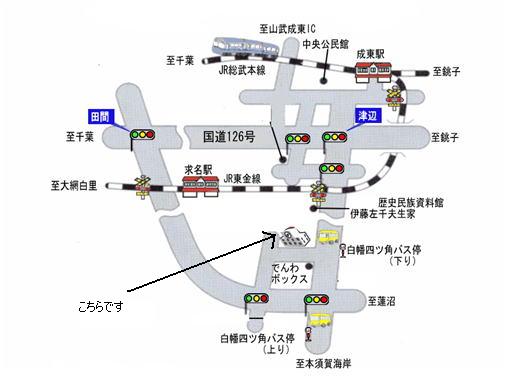 *駐車場には限りがございます。リンク宛　FAX番号０４７５－７７－７５３１心のいずみ　in　さんむ第1回第２回お名前ご住所　ご連絡先TEL・FAX〒TELFAXお名前ご住所　ご連絡先TEL・FAX〒TELFAX